Burmistrz AnnopolaCentrum Kulturyzapraszają naSpotkania Sobótkowe26 czerwca 2021 r.godz. 20.00Stanica nad Wisłą w Jakubowicach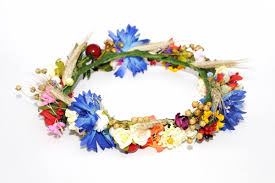 W tym roku, ze względu na sytuację spowodowaną zagrożeniem epidemiologicznym, Sobótki będą miały charakter symboliczny.W programie:          - rozstrzygnięcie Gminnego Konkursu Wianków Sobótkowych          - biesiada przy ognisku          - puszczanie wianków na WiśleRegulamin Gminnego Konkursu Wianków Sobótkowych.W konkursie może wziąć udział  każdy z terenu Gminy Annopol, kto dostarczy          do Centrum Kultury w Annopolu wypełnioną kartę zgłoszenia do 21.06.2021 r. Kartę można również pobrać z naszej strony i przesłać na adres: ckannopol@o2.plWykonane wianki należy dostarczyć do godziny 19.00 w dniu imprezy(26 czerwca 2021r. Stanica nad Wisłą).Należy przygotować tabliczkę z informacją: imię i nazwisko oraz miejscowość wykonawcy.Oceny prac dokona niezależne jury  powołane przez organizatora.Najładniejsze wianki  zostaną nagrodzone, natomiast wszyscy uczestnicy konkursu  otrzymają pamiątkowe dyplomy.Rozstrzygnięcie konkursu i wręczenie nagród  odbędzie się 26.06. 2021r.                  na  Stanicy nad Wisłą (Jakubowice) o godz.20.00.Szczegółowe informacje pod nr tel. 15 8613 183Karta zgłoszenia                                                                                                                  do Gminnego Konkursu Wianków Sobótkowych26 czerwca 2021r.Imię i nazwisko/ nazwa  …………………………………………………………………………………….Adres zamieszkania…………………………………………………………………………………….…………………………………………………………………………………….Liczba osób…………………………………………………………………………………….